Тел. факс (34766) 2-54-21,тел. (34766) 2-54-21  е-mail: spsansel09@mail.ru,  http:sanninsk -blag.rbОКПО 04277230,           ОГРН 1020211701035,    ИНН/КПП  02580039/ 025801001КАРАР                                                          ПОСТАНОВЛЕНИЕ«01» декабрь 2021 й                  № 33/1                    «01» декабря 2021 г.О признании утратившим силу постановления Администрации сельского поселения Саннинский сельсовет муниципального района Благовещенский район Республики Башкортостан от 23.03.2016 г. № 15 «Об утверждении административного регламента по предоставлению муниципальной услуги «Предоставление земельных участков, находящихся в муниципальной собственности или государственная собственность на которые не разграничена, гражданам в собственность бесплатно для индивидуального жилищного строительства»В соответствии с Федеральным законом от 25 октября 2001 г. N 137-ФЗ «О введении в действие Земельного кодекса Российской Федерации», Федеральным законом от 03.07.2016 г. N 334-ФЗ «О внесении изменений в Земельный кодекс Российской Федерации и отдельные законодательные акты Российской Федерации», Администрация сельского поселения Саннинский сельсовет муниципального района Благовещенский район Республики Башкортостан 	ПОСТАНОВЛЯЕТ:	1. Постановление Администрации сельского поселения Саннинский сельсовет муниципального района Благовещенский район Республики Башкортостан от 23.03.2016 г. № 15 «Об утверждении административного регламента по предоставлению муниципальной услуги «Предоставление земельных участков, находящихся в муниципальной собственности или государственная собственность на которые не разграничена, гражданам в собственность бесплатно для индивидуального жилищного строительства» признать утратившим силу.	2. Обнародовать данное постановление в порядке, установленном Уставом сельского поселения Саннинский сельсовет муниципального района Благовещенский район Республики Башкортостан и разместить на официальном сайте сельского поселения Саннинский сельсовет муниципального района Благовещенский район Республики Башкортостан.	3. Контроль за исполнением настоящего постановления оставляю за собой. Глава сельского поселения                                         К.Ю.ЛеонтьевБАШКОРТОСТАН РЕСПУБЛИКАhЫБЛАГОВЕЩЕН РАЙОНЫ МУНИЦИПАЛЬ РАЙОНЫНЫ   hЫННЫ АУЫЛ СОВЕТЫАУЫЛЫ БИЛӘМӘhЕ ХАКИМИӘТЕРЕСПУБЛИКА  БАШКОРТОСТАНАДМИНИСТРАЦИЯСЕЛЬСКОГО   ПОСЕЛЕНИЯ    САННИНСКИЙ СЕЛЬСОВЕТ МУНИЦИПАЛЬНОГО РАЙОНА БЛАГОВЕЩЕНСКИЙ РАЙОН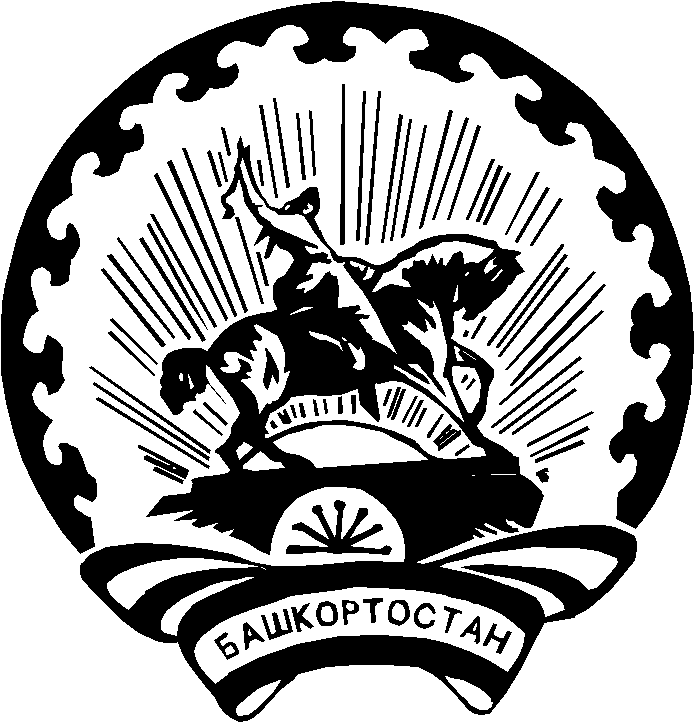 